Publicado en Madrid el 04/10/2022 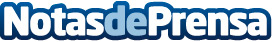 Plus500, ex patrocinador del Atlético de Madrid, anuncia su nueva asociación mundial plurianual con los Chicago BullsEl primer acuerdo de patrocinio deportivo de Plus500 en EE.UU. con los emblemáticos Chicago Bulls es una muestra de la interconectividad entre las finanzas y el deporte, con el objetivo de dar a conocer el grupo global de tecnología financiera global en EE.UUDatos de contacto:Axicom para Plus500916 61 17 37Nota de prensa publicada en: https://www.notasdeprensa.es/plus500-ex-patrocinador-del-atletico-madrid Categorias: Internacional Nacional Finanzas Básquet Marketing E-Commerce Innovación Tecnológica http://www.notasdeprensa.es